HƯỚNG DẪNTẠO LỚP HỌC TRỰC TUYẾN TRÊN PHẦN MỀM SHUB CLASSROOMI. Các bước làm của giáo viên1. Đăng nhập hệ thốngBước 1 :  Vào trang:  https://shub.edu.vn/login Bước 2. Điền thông tin tạo tài khoản sau đó chọn đăng ký.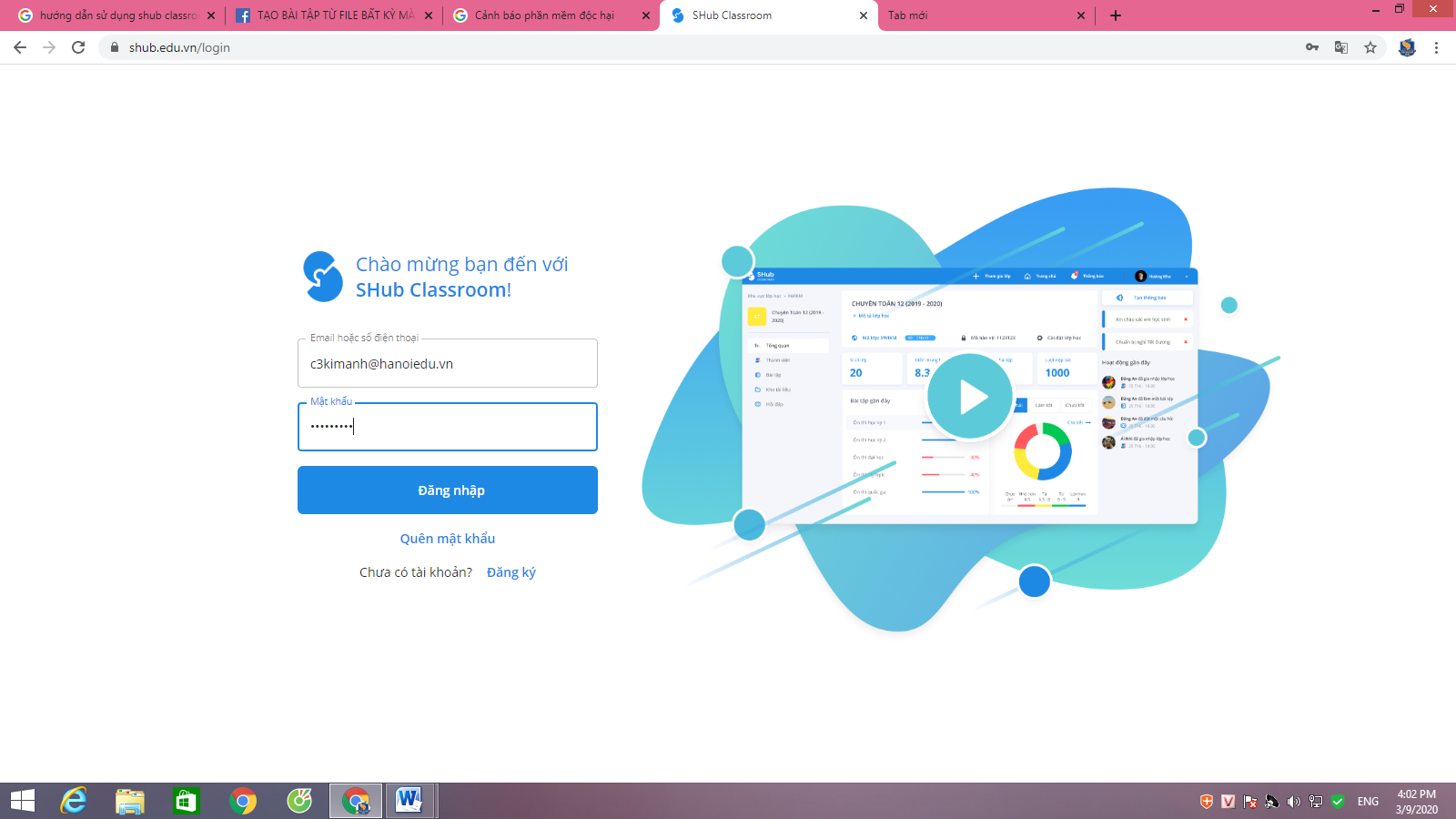  2.  TÌM KIẾM LỚP VÀ ĐĂNG BÀI TẬPBước 1 : Gõ lớp đang dạy vào mục tìm kiếm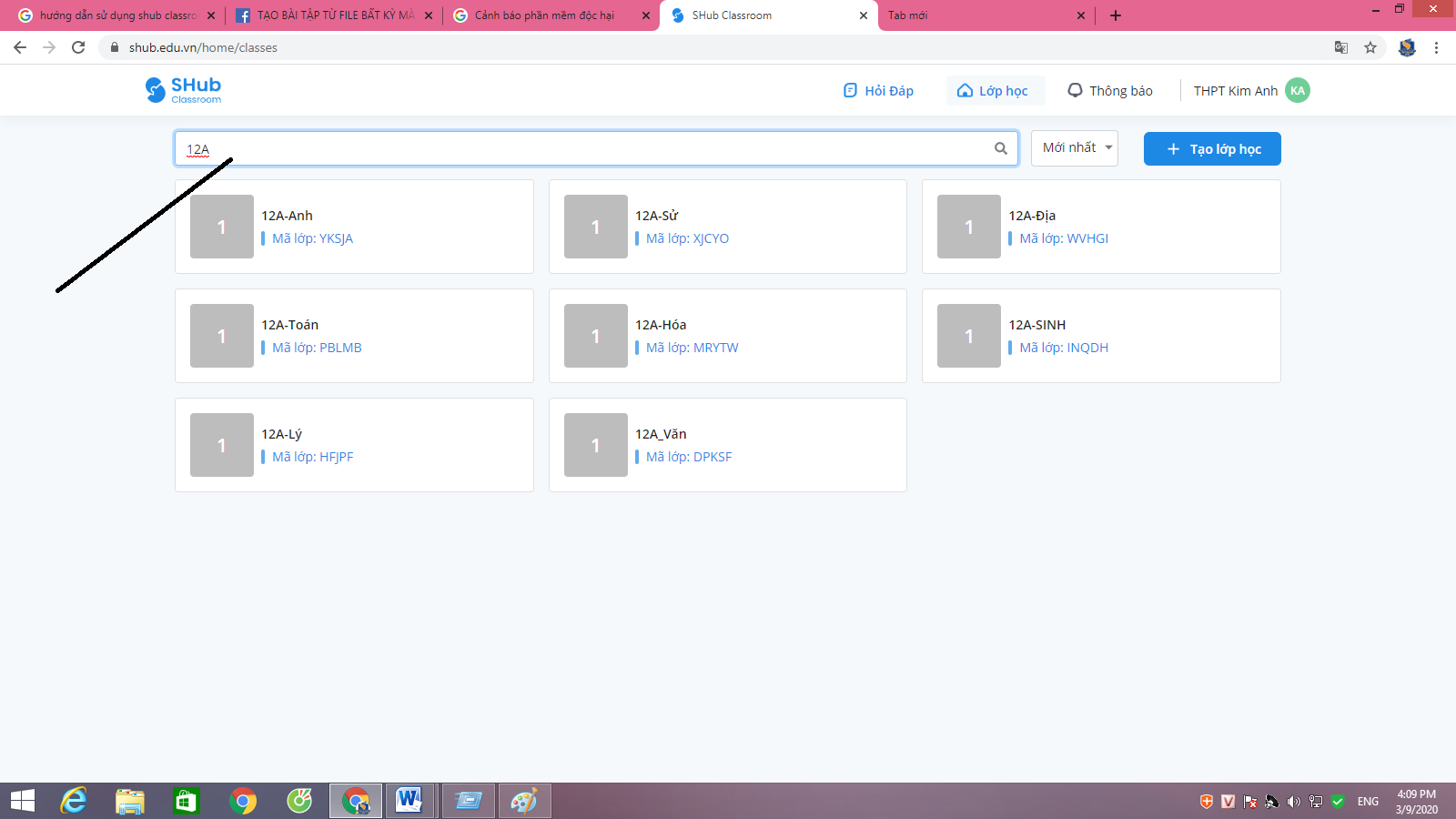 Bước 2 : Chọn lớp cần tạo bài tập.Bước 3 : Chọn Bài tập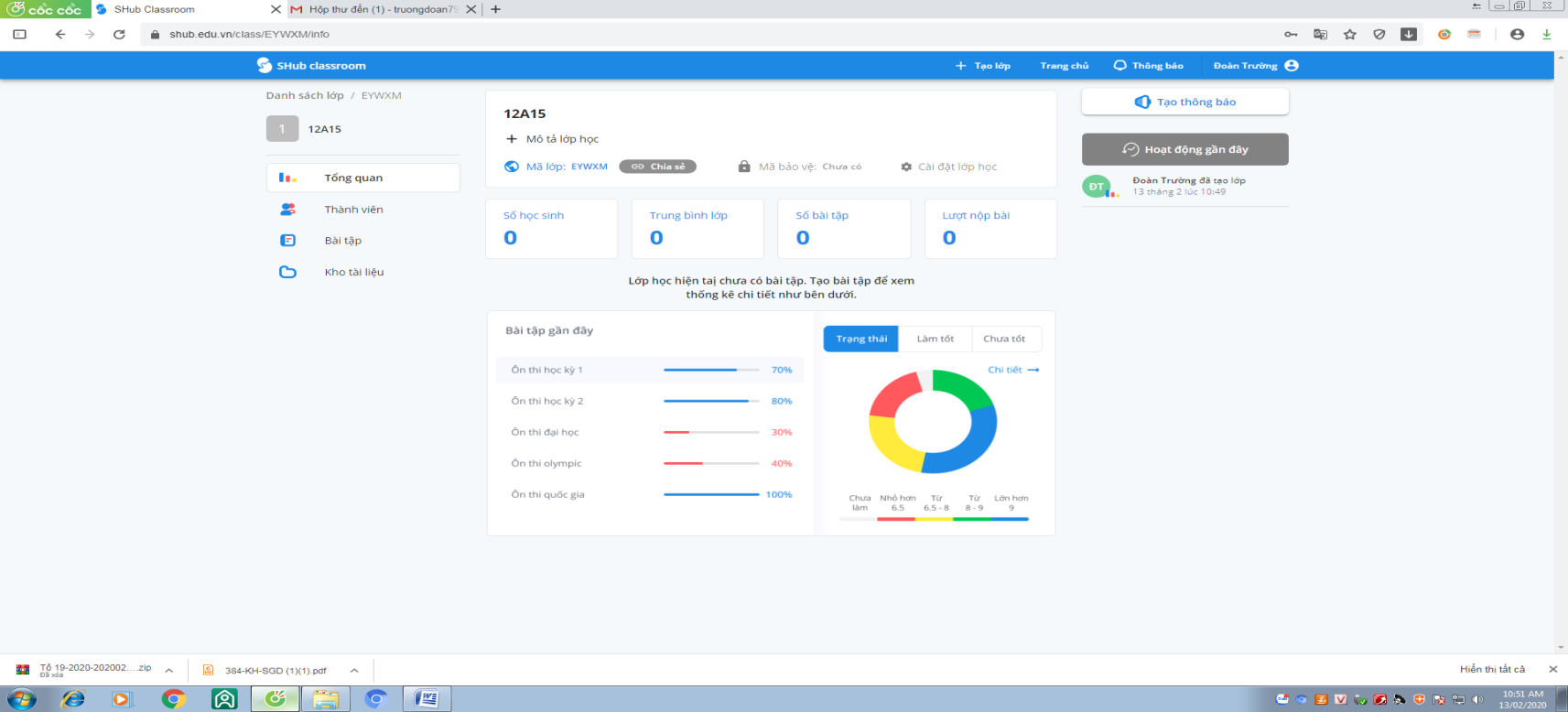 Bước 3 : Tiến hành tạo bài tập : Chọn Tạo bài tập sau đó tiến hành làm theo hình sau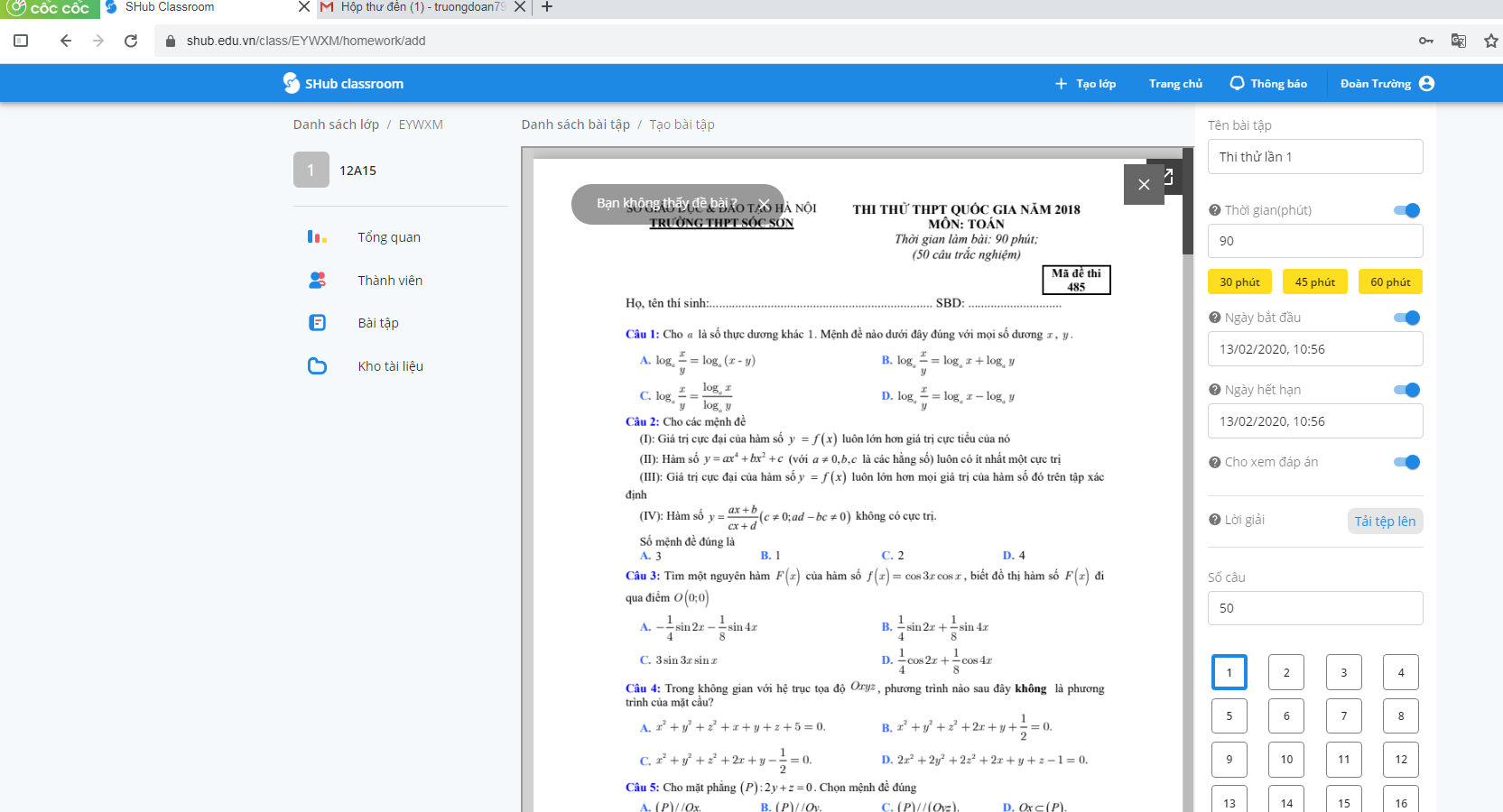 + Chọn bài tập cần đưa lên+ Đặt tên bài tập+ Chọn thời gian+ Chọn cho xem đáp án (nếu thấy cần thiết)+ Nhập đáp án (Trắc nghiệm)+ Chọn hoàn thành tạo bài tậpHƯỚNG DẪN HỌC SINH THAM GIA LỚP HỌCTrên máy tính Tạo tài khoảnBước 1 : Vào trang:  https://shub.edu.vn/login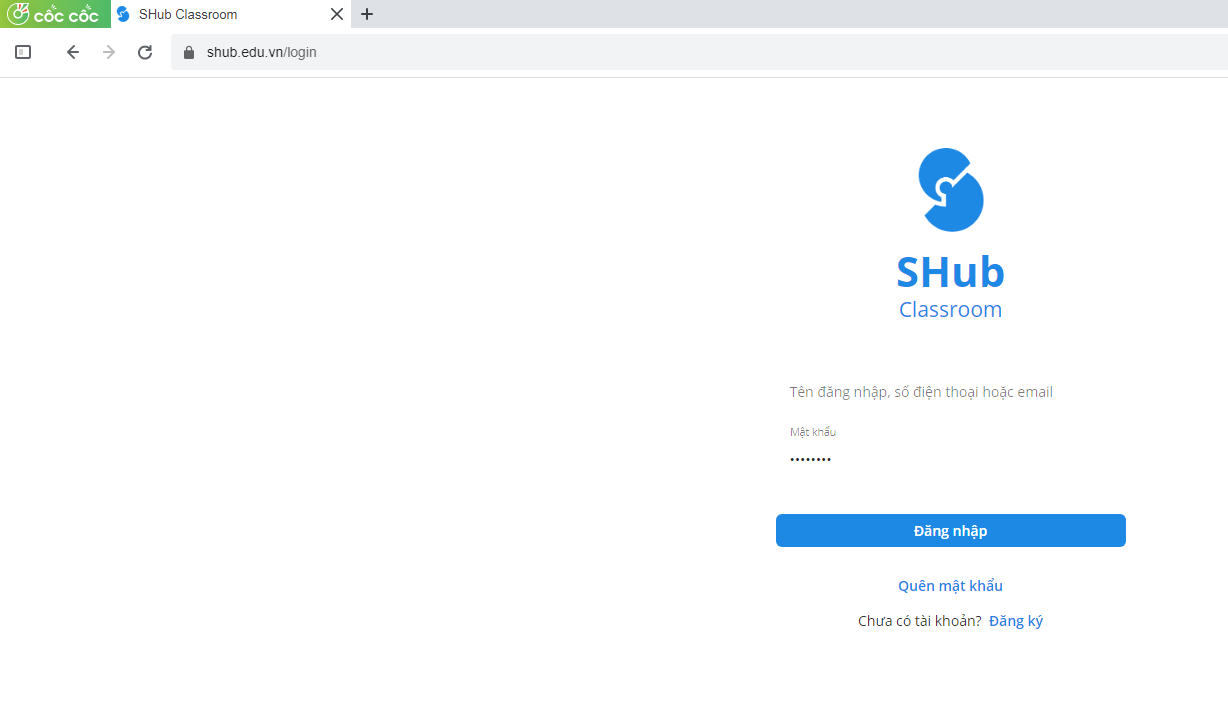 Bước 2 : Chọn tôi là học sinh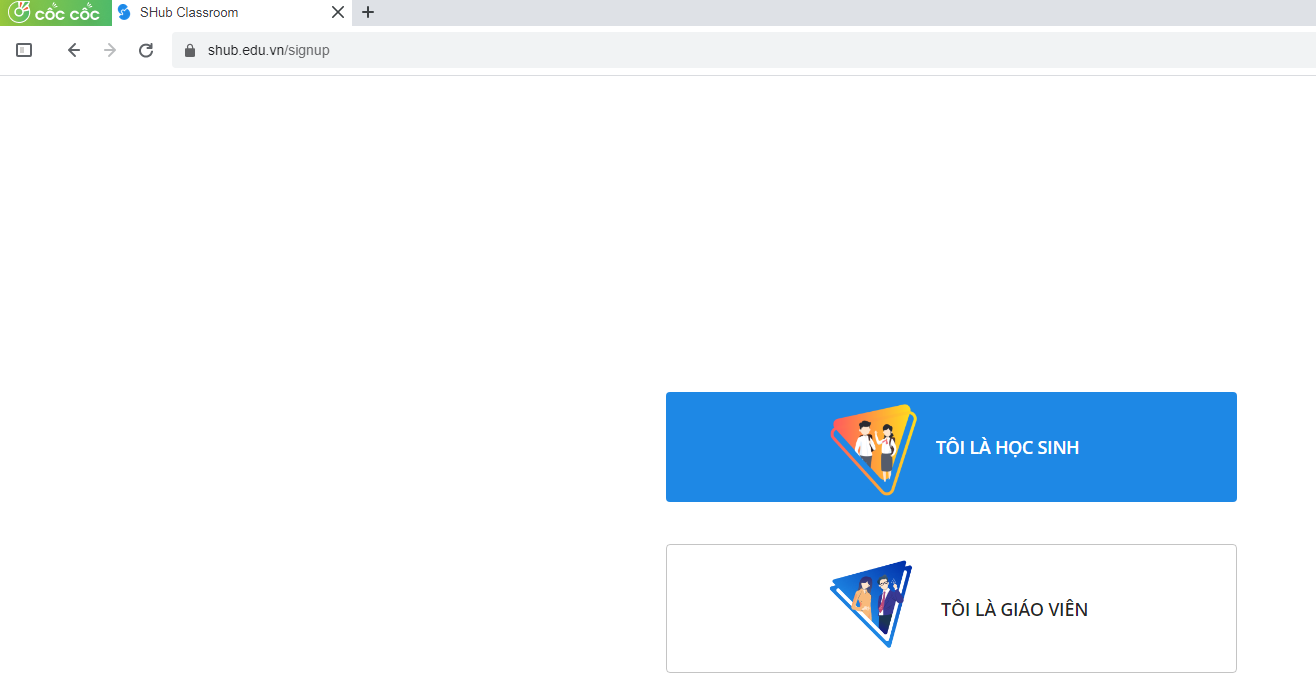 Bước 3. Điền thông tin tạo tài khoản sau đó chọn đăng ký.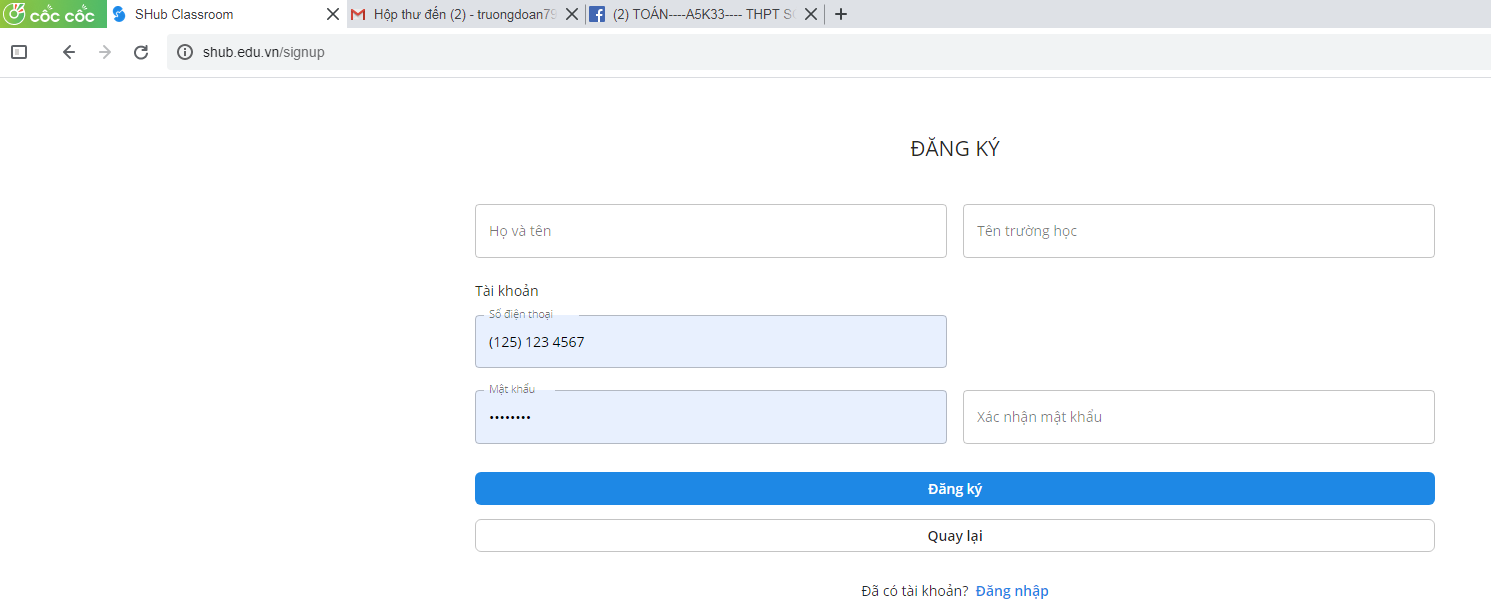 Bước 4. Chọn lớp học (Đăng nhập vào lớp học)Chú ý : Nều lần đầu vào lớp học  thực hiện theo các bước sau :Bước 1 : Nhập mã đăng nhập mà giáo viên gửi choVí dụ : https://shub.edu.vn/find/EYWXMBước 2 : Nhập mã lớp và mã bảo vệ (nếu có)	 Mã lớp : EYWXMBước 3 : Làm bài tập theo yêu cầu của GV2.Trên điện thoại	Bước 1 :  Tải  và cài phần mềm  Shub classroom trên CH Play	Bước 2 : Tạo tài khoản trên Shub classroom	Bước 3. học (Đăng nhập vào lớp họcChú ý : Nều lần đầu vào lớp học  thực hiện theo các bước sau :Bước 1 : Nhập mã đăng nhập mà giáo viên gửi choVí dụ : https://shub.edu.vn/find/EYWXMBước 2 : Nhập mã lớp và mã bảo vệ (nếu có)	 Mã lớp : EYWXMBước 3 : Làm bài tập theo yêu cầu của GV